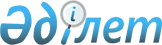 Глубокое аудандық мәслихатының 2016 жылғы 30 қарашадағы № 7/6-VІ "Глубокое ауданы бойынша жер салығының мөлшерлемелеріне түзету коэффициенттері туралы" шешіміне өзгеріс енгізу туралыШығыс Қазақстан облысы Глубокое аудандық мәслихатының 2019 жылғы 26 ақпандағы № 30/6-VI шешімі. Шығыс Қазақстан облысының Әділет департаментінде 2019 жылғы 5 наурызда № 5747 болып тіркелді
      РҚАО-ның ескертпесі.

      Құжаттың мәтінінде түпнұсқаның пунктуациясы мен орфографиясы сақталған.
      Қазақстан Республикасының 2001 жылғы 23 қаңтардағы "Қазақстан Республикасындағы жергілікті мемлекеттік басқару және өзін-өзі басқару туралы" Заңының 6 - бабына, Қазақстан Республикасының 2016 жылғы 6 сәуірдегі "Құқықтық актілер туралы" Заңының 50 - бабының 2 - тармағына сәйкес, Глубокое аудандық мәслихаты ШЕШІМ ҚАБЫЛДАДЫ:
      1. Глубокое аудандық мәслихатының 2016 жылғы 30 қарашадағы № 7/6-VІ "Глубокое ауданы бойынша жер салығының мөлшерлемелеріне түзету коэффициенттері туралы" шешіміне (Нормативтік құқықтық актілерді мемлекеттік тіркеу тізілімінде № 4793 болып тіркелген, 2017 жылғы 25 қаңтарда Қазақстан Республикасы нормативтік құқықтық актілерінің Эталондық бақылау банкінде электрондық түрде жарияланған) мынадай өзгеріс енгізілсін:
      тақырыбы келесі редакцияда жазылсын: 
      "Глубокое ауданы бойынша жер учаскелері үшін төлемақының базалық мөлшерлемелеріне түзету коэффициенттерiн бекіту туралы".
      2. Осы шешім оның алғашқы ресми жарияланған күнінен кейін күнтізбелік он күн өткен соң қолданысқа енгізіледі.
					© 2012. Қазақстан Республикасы Әділет министрлігінің «Қазақстан Республикасының Заңнама және құқықтық ақпарат институты» ШЖҚ РМК
				
      Сессия төрағасы

Е. ПсарҰв

      Глубокое аудандық

      мәслихатының хатшысы

А. Баймульдинов
